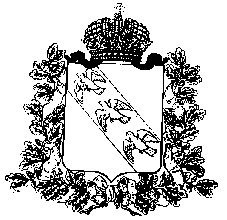 КОМИТЕТ АРХИТЕКТУРЫ И ГРАДОСТРОИТЕЛЬСТВА КУРСКОЙ ОБЛАСТИР Е Ш Е Н И Е«___» октября 2023 года                                                            № 01-12/_____г. КурскО внесении изменений в Генеральный план муниципального образования «Ноздрачевский сельсовет» Курского района Курской областиВ соответствии с Градостроительным кодексом Российской Федерации, Законом Курской области от 7 декабря 2021 года № 109-ЗКО «О перераспределении отдельных полномочий между органами местного самоуправления поселений, муниципальных районов Курской области и органами государственной власти Курской области в области градостроительной деятельности», постановлением Администрации Курской области от 02.03.2022 № 180-па «Об утверждении Положения о порядке подготовки и утверждения проектов документов территориального планирования городских и сельских поселений Курской области» комитет архитектуры и градостроительства Курской области РЕШИЛ:Утвердить прилагаемые изменения, которые вносятся в Генеральный план муниципального образования «Ноздрачевский сельсовет» Курского района Курской области, утвержденный решением Собрания депутатов Ноздачевского сельсовета Курского района Курской области от 19.03.2013  № 38-5-21 (в редакции решений Собрания депутатов Ноздачевского сельсовета Курского района Курской области от 3 ноября 2017 года № 11-6-3, от 25 декабря 2018 года № 57-6-29, от 5 апреля 2019 года № 65-6-34).И.о. председателя комитета,главного архитектора Курской области                               Г.А. КонцедаловаУТВЕРЖДЕНЫрешением комитета архитектуры и градостроительства Курской областиот «___» октября 2023 года № 01-12/_____ИЗМЕНЕНИЯ,которые вносятся в Генеральный план муниципального образования «Ноздрачевский сельсовет» Курского района Курской области, утвержденный решением Собрания депутатов Ноздачевского сельсовета Курского района Курской области от 19.03.2013 № 38-5-211. Том 1 «Положение о территориальном планировании» изложить в следующей редакции:«УТВЕРЖДЕНрешением Собрания депутатов Ноздачевского сельсовета Курского района Курской области от 19.03.2013  № 38-5-21 (в редакции решений Собрания депутатов Ноздачевского сельсовета Курского района Курской области от 3 ноября 2017 года № 11-6-3, от 25 декабря 2018 года № 57-6-29, от 5 апреля 2019 года № 65-6-34, в редакции решения комитета архитектуры и градостроительства Курской области                                                     от «___» октября 2023 года № 01-12/_____)ГЕНЕРАЛЬНЫЙ ПЛАНмУНИЦИПАЛЬНОГО ОБРАЗОВАНИЯ«НОЗДРАЧЕВСКИЙ СЕЛЬСОВЕТ»КУРСКОГО РАЙОНА КУРСКОЙ ОБЛАСТИПОЛОЖЕНИЕО ТЕРРИТОРИАЛЬНОМ ПЛАНИРОВАНИИТом 1 ВВЕДЕНИЕГенеральный план муниципального образования «Ноздрачевский сельсовет» Курского района Курской области (далее – Генеральный план) разработан в соответствии с Градостроительным кодексом Российской Федерации, приказом Министерства экономического развития Российской Федерации от 9 января 2018 г. № 10 «Об утверждении Требований к описанию и отображению в документах территориального планирования объектов федерального значения, объектов регионального значения, объектов местного значения и о признании утратившим силу приказа Минэкономразвития России от 7 декабря 2016 г. № 793», СП 42.13330.2016 «СНиП 2.07.01-89* Градостроительство. Планировка и застройка городских и сельских поселений» и предусматривает изменение функционального зонирования территории, необходимого для реализации инвестиционных проектов, развития среднего и малого предпринимательства.Генеральный план разработан на расчетный срок – до 2033 года. При разработке Генерального плана учтены ограничения использования территорий, установленные в соответствии с законодательством Российской Федерации, сведения о которых внесены в Единый государственный реестр недвижимости.Генеральный план позволит реализовать основные цели развития муниципального образования «Ноздрачевский сельсовет» Курского района Курской области, которыми являются:обеспечение устойчивого развития муниципального образования «Ноздрачевский сельсовет» Курского района Курской области;развитие инженерной, транспортной и социальной инфраструктур на территории муниципального образования «Ноздрачевский сельсовет» Курского района Курской области;сохранение и регенерация исторического и культурного наследия.Генеральный план выполнен в виде компьютерной геоинформационной системы и с технической точки зрения представляет собой компьютерную систему открытого типа, позволяющую расширять массивы информации по различным тематическим направлениям. Материалы Генерального плана представляют собой комплект, состоящий из диска с его электронным видом и на бумажном носителе.Состав проектных материалов.В соответствии с Градостроительным кодексом Российской Федерации Генеральный план включает в себя следующие материалы:Том 1 «Положение о территориальном планировании»:1. Цели и задачи территориального планирования муниципального образования «Ноздрачевский сельсовет» Курского района Курской области.2. Перечень мероприятий по территориальному планированию в целях размещения объектов местного значения.Материалы положения о территориальном планировании в виде карт:Карта функциональных зон;Карта объектов транспортной и инженерной инфраструктур;Карта границ населенных пунктов, входящих в состав муниципального образования;Карта планируемого размещения объектов местного значения.Том 2 «Материалы по обоснованию Генерального плана»:1. Общие сведения о муниципальном образовании.2. Обоснование выбранного варианта размещения объектов местного значения на основе анализа использования территорий и оценка возможного влияния планируемых для размещения объектов местного значения на комплексное развитие этих территорий3. Утвержденные документами территориального планирования Курской области планируемые для размещения объекты регионального значения.Материалы по обоснованию Генерального плана в виде карт:Карта границ зон с особыми условиями использования территорий, установленных приаэродромной территорией аэродрома совместного использования Курск (Восточный);Карта современного использования территории;Карта использования территории с отображением зон с особыми условиями использования территорий.Том 3 «Перечень и характеристика основных факторов риска возникновения чрезвычайных ситуаций природного и техногенного характера»:Перечень основных факторов риска возникновения чрезвычайных ситуаций природного и техногенного характера;Карта территорий, подверженных риску возникновения чрезвычайных ситуаций природного и техногенного характера.1. ЦЕЛИ И ЗАДАЧИ ТЕРРИТОРИАЛЬНОГО ПЛАНИРОВАНИЯ МУНИЦИПАЛЬНОГО ОБРАЗОВАНИЯ «НОЗДРАЧЕВСКИЙ СЕЛЬСОВЕТ» КУРСКОГО РАЙОНА КУРСКОЙ ОБЛАСТИГенеральный план является основным документом, определяющим долгосрочную стратегию его градостроительного развития и условия формирования среды жизнедеятельности.Главная цель разработки Генерального плана – это территориально-пространственная организация муниципального образования «Ноздрачевский сельсовет» Курского района Курской области (далее в данном разделе – поселение) методами градостроительного планирования в целях формирования условий для устойчивого социально-экономического развития, рационального использования земель и их охраны, развития инженерной, транспортной и социальной инфраструктур, охраны природы, защиты территорий от воздействия чрезвычайных ситуаций природного и техногенного характера, повышения эффективности управления развитием территории, а также улучшение качества жизни населения.Задачи территориального планирования имеют целеполагающий характер, выражающийся в экономической, социальной, средовой и природопользовательской составляющей. Обеспечение условий для устойчивого экономического развития поселения достигается решением следующих задач:формирование территориально-хозяйственной организации поселения, обеспечивающей оптимальные условия для развития всех видов хозяйственной деятельности, являющихся экономической базой развития территории;обеспечение существенного прогресса в развитии основных секторов экономики и привлечение инвесторов;повышение уровня жизни и условий проживания населения в поселении, формирование благоприятных условий жизнедеятельности населения, для развития человеческого потенциала, при обеспечении конституционных социальных прав и гарантий с использованием социальных стандартов и норм; экологическое и экономичное использование трудовых, земельных, водных и других ресурсов, улучшение экологической ситуации и повышение качества среды проживания граждан;внедрение и обоснование предложений по модернизации и реконструкции инженерно-коммуникационных систем и транспортной инфраструктуры;изыскание и создание рекреационных и туристических объектов на территории поселения, создающих центры массового и культурного отдыха населения поселения и Конышевского района Курской области, и привлекающих дополнительные источники дохода в местный бюджет;достижение долговременной безопасности жизнедеятельности населения и экономического развития поселения путем создания территориально организованной сети объектов защитных сооружений, коридоров и районов эвакуации населения в условиях чрезвычайных ситуаций.2. ПЕРЕЧЕНЬ МЕРОПРИЯТИЙ ПО ТЕРРИТОРИАЛЬНОМУ ПЛАНИРОВАНИЮ В ЦЕЛЯХ РАЗМЕЩЕНИЯ ОБЪЕКТОВ МЕСТНОГО ЗНАЧЕНИЯ2.1. Мероприятия пространственного развития в области культурно-бытового и социального обслуживанияПеречень планируемых объектов системы культурно-бытового и социального обслуживания представлен в таблице 2.1.1.Таблица 2.1.1Перечень планируемых объектов системы культурно-бытового и социального обслуживанияМатериалы положения о территориальном планировании в виде картКарта функциональных зон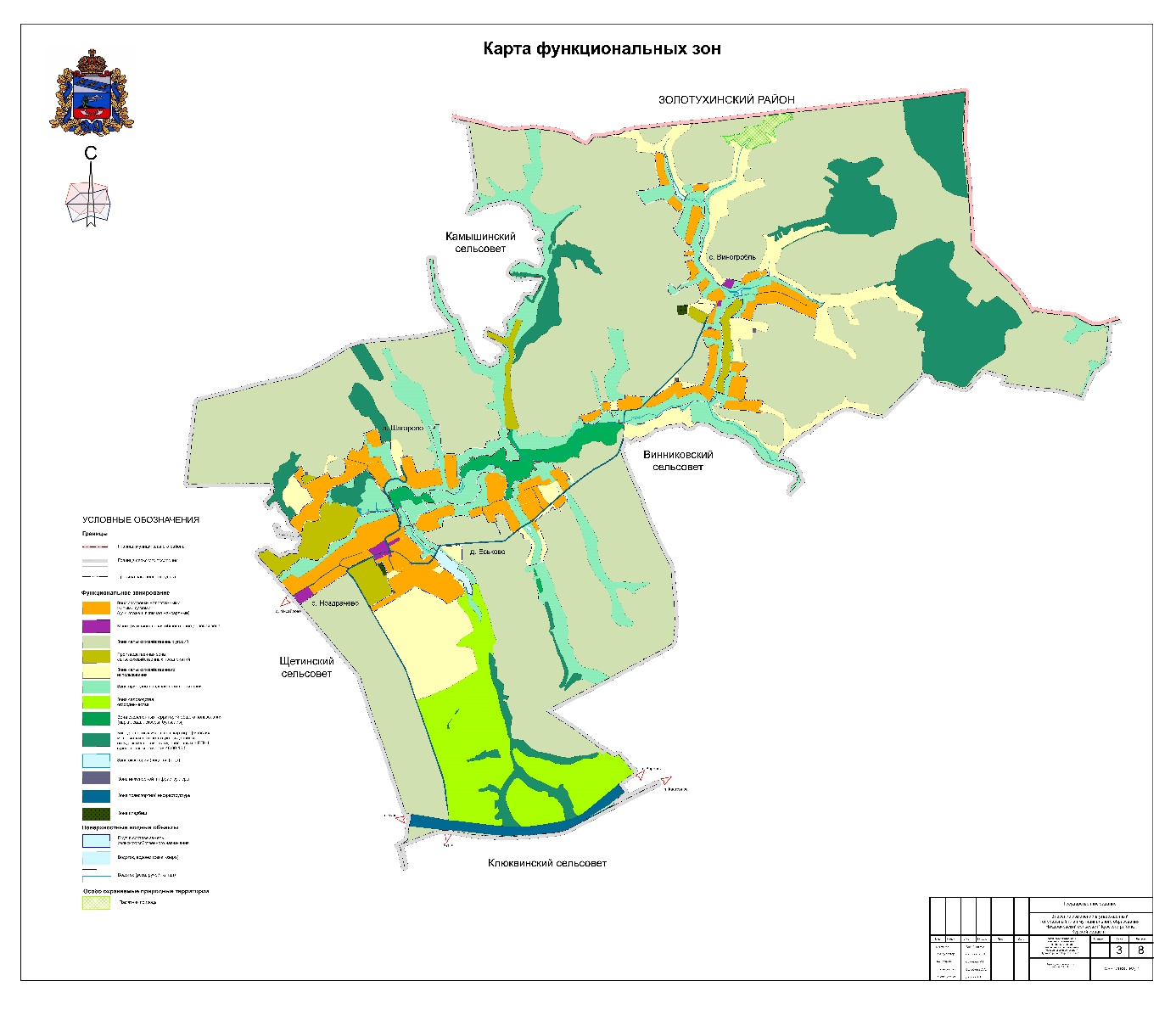 Карта объектов транспортной и инженерной инфраструктур 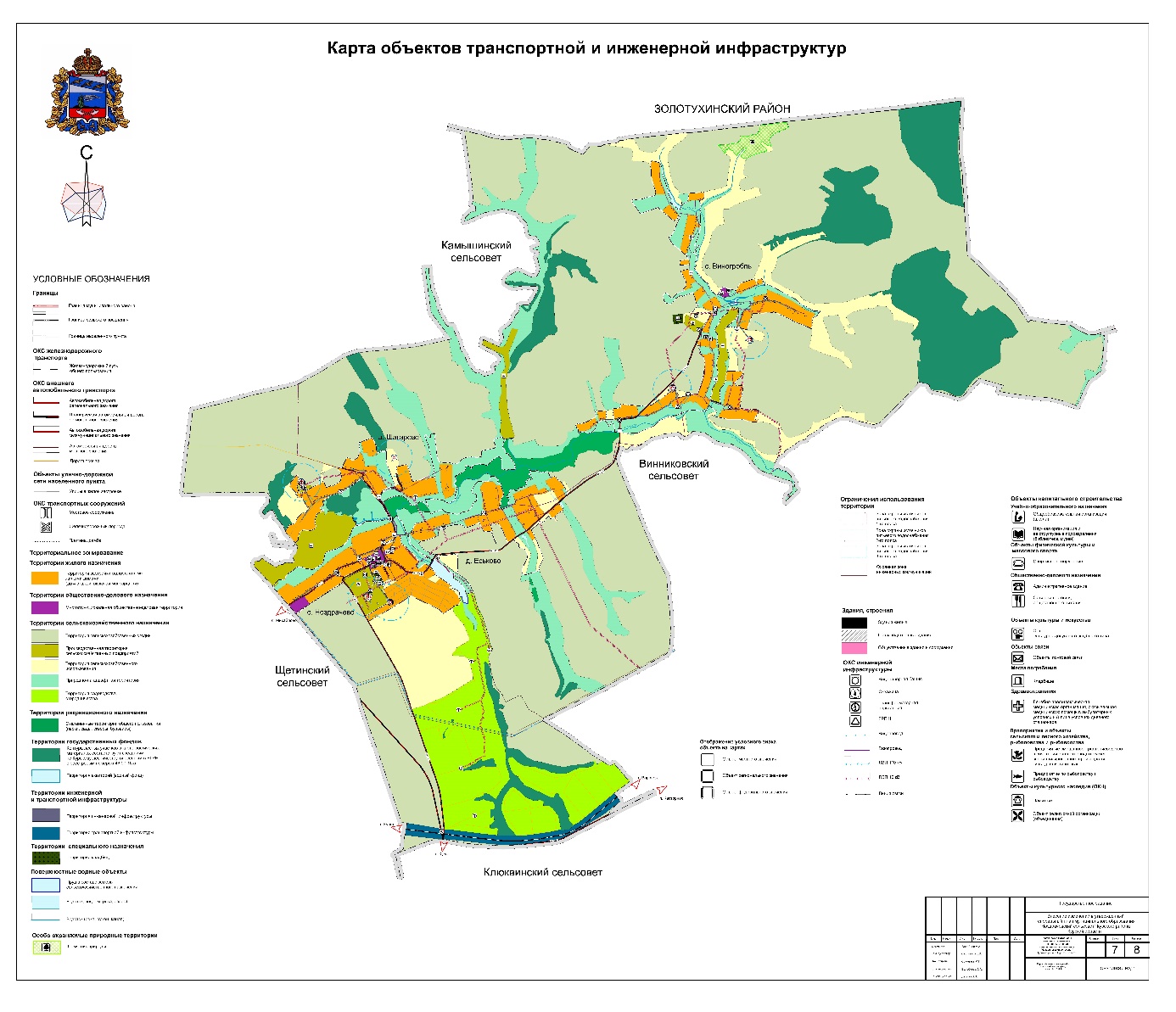 Карта границ населенных пунктов, входящих в состав муниципального образования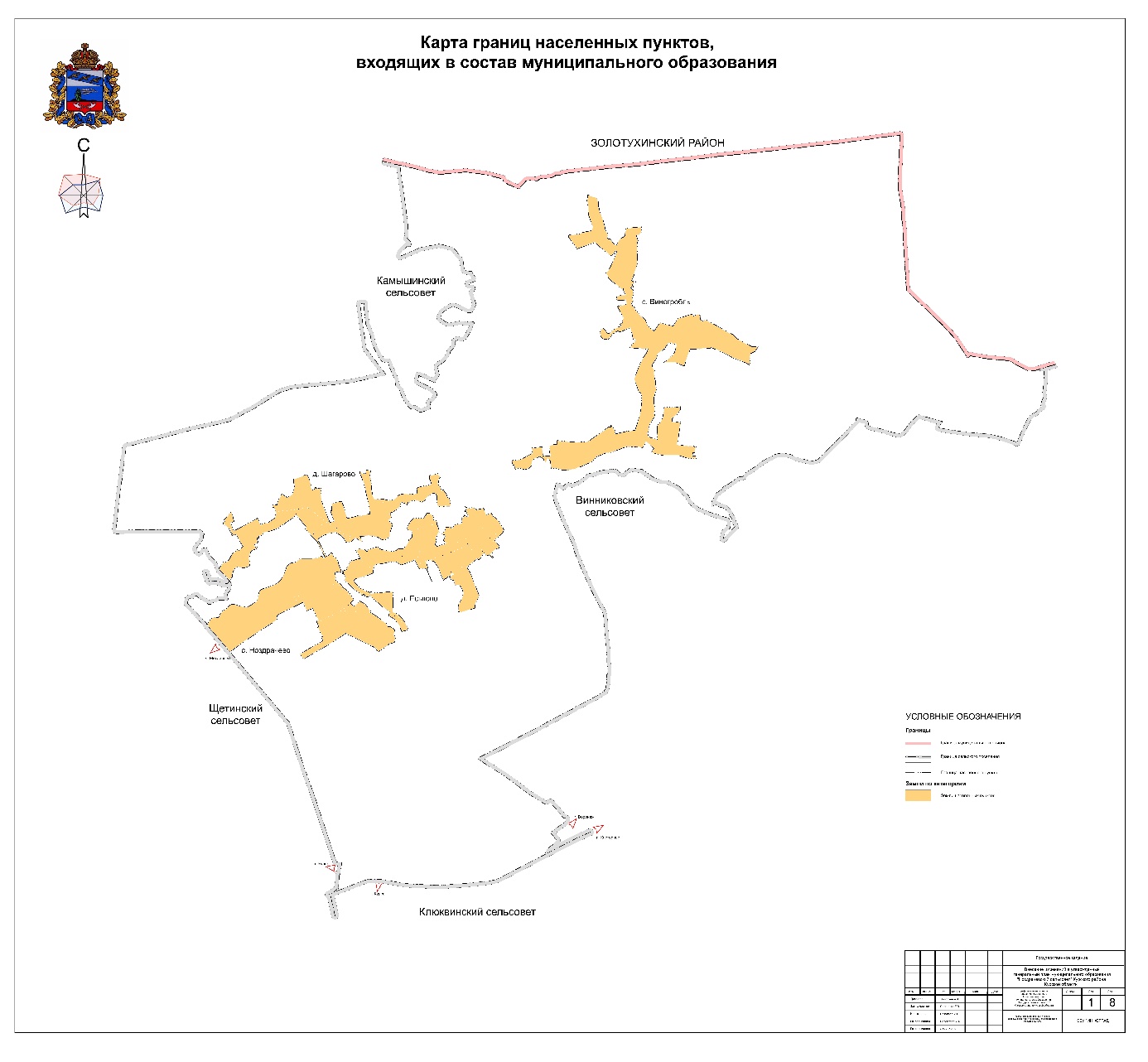 Карта планируемого размещения объектов местного значения 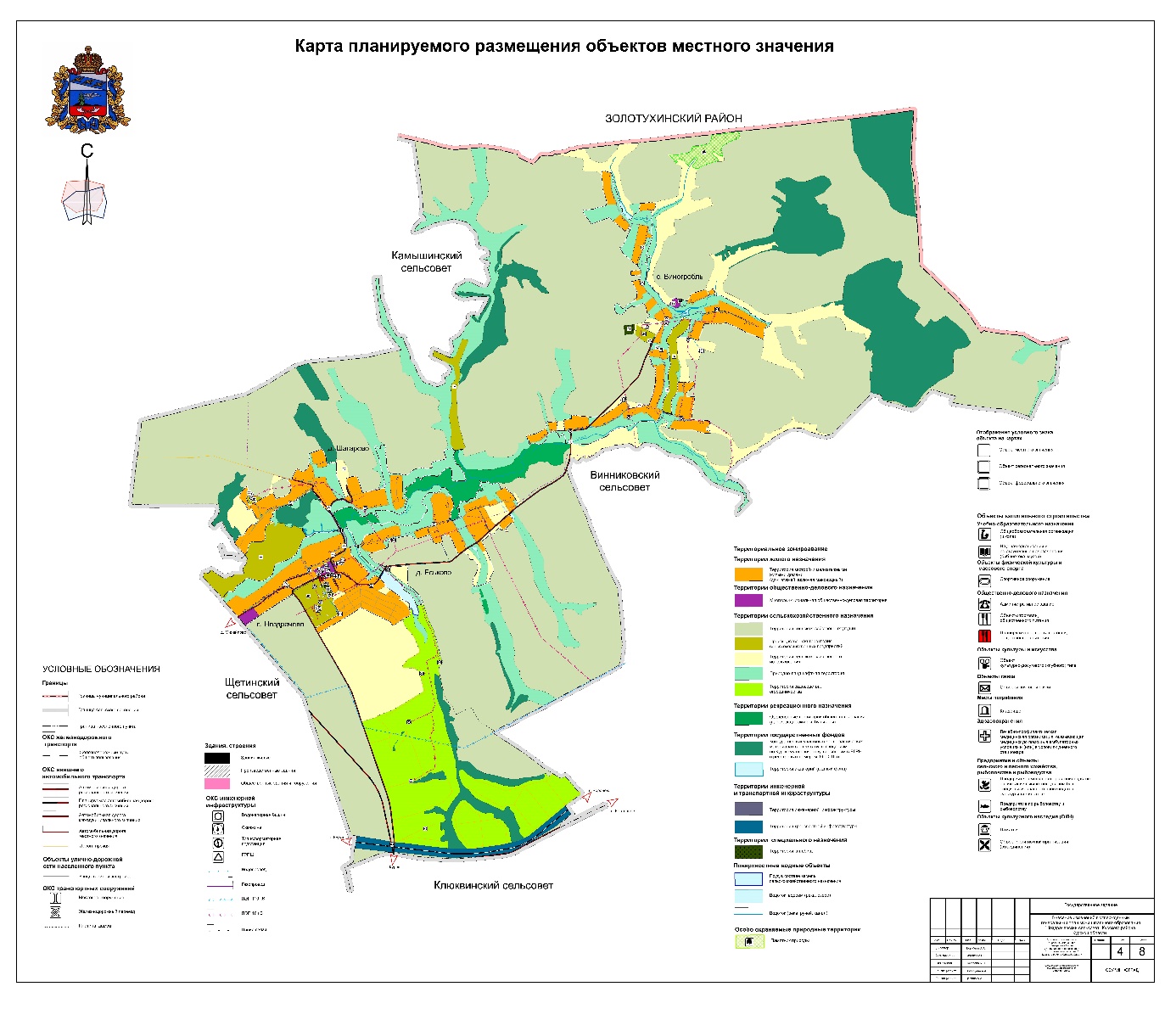 ».№п/пНаименование объектаМестонахождение объектаХарактеристика объектаСрок реализацииМестного значенияМестного значенияМестного значенияМестного значенияМестного значения1магазин «Супермаркет» (строительство)Курская область,Курский район,муниципальное образование«Ноздрачевский сельсовет», с. НоздрачевоТорговая площадь 596 м2Расчетный срок